Описание педагогического опыта на тему: «Технологии формирования и развития функциональной грамотности  младших школьников  в соответствии с ФГОС в условиях гимназии».(автор-составитель: Кавдейкина Н.А. – учитель начальных классов МБОУ «Гимназия №1» Рузаевского муниципального района)Настоящие знания мы получаем, когда ищем ответ на вопрос, а не когда узнаем сам ответ. /Александр Ллойд/Цель опыта: представить технологии формирования и развития функциональной грамотности  младших школьников в соответствии с ФГОС в условиях гимназии.   Задачи опыта:раскрыть содержание понятия  «функциональная грамотность»;выявить педагогические условия, необходимые для  формирования основ функциональной грамотности у младших школьников; проанализировать опыт организации  видов деятельности по формированию функциональной грамотности младших школьников в урочное и внеурочное время в условиях гимназии;разработать методические рекомендации по формированию функциональной грамотности у младших школьников в условиях гимназии; обобщить и представить результаты работы по проблеме формирования функциональной грамотности  у детей младшего школьного возраста.Содержание опыта1. Актуальность и перспективность педагогического опыта. В настоящее время одной из насущных проблем современной системы образования является формирование функциональной грамотности учащихся. В мире получила развитие тенденция: современный человек должен не только обладать системой прочных знаний, но и уметь ими пользоваться.Согласно Национальному плану действий по развитию функциональной грамотности школьников на 2016-2020 гг., «функциональная грамотность понимается как способ социальной ориентации личности, интегрирующий связь образования с многоплановой человеческой деятельностью» [1]. В современном, быстро меняющемся мире, функциональная грамотность становится одним из базовых факторов, способствующих активному участию людей в социальной, культурной, политической и экономической деятельности, а также обучению на протяжении всей жизни. Введение в российских школах Федерального государственного образовательного стандарта начального общего образования (ФГОС НОО) [3] определяет актуальность понятия «функциональная грамотность», основу которой составляет умение ставить и изменять цели и задачи своей деятельности, планировать, осуществлять ее контроль и оценку, действовать в ситуации неопределенности. На концепции функциональной грамотности основаны международные оценочные исследования - оценка математической и естественнонаучной грамотности учащихся 4 и 8-х классов (TIMSS), международная программа оценки учебных достижений 15-летних учащихся (PISA), которые оценивают способности обучающихся использовать знания, умения и навыки, приобретенные в школе для решения широкого диапазона жизненных задач в различных сферах человеческой деятельности, а также в межличностном общении и социальных отношениях. Функциональная грамотность есть определенный уровень знаний, умений и навыков, обеспечивающих нормальное функционирование личности в системе социальных отношений. Функциональная грамотность создает оптимальный уровень языкового и речевого развития младшего школьника, который должен обеспечиваться познавательной, коммуникативной, ценностно-смысловой, информационной и личностной компетенциями. Функциональная грамотность выступает как способ социальной ориентации личности, интегрирующей связь образования (в первую очередь общего) с многоплановой человеческой деятельностью. Таким образом, развитие функциональной грамотности в начальном образовании является актуальной задачей, получившей отражение в федеральных государственных образовательных стандартах и профессиональном стандарте «Педагог». 2. Условия формирования педагогического опыта.На формирование педагогического опыта по заявленной теме оказали влияние:изучение методической литературы (O. E. Лебедев, Е. И. Огарев, A. B. Хуторской, О. А. Шамигулова, В. М. Янгирова и др.);изучение опыта работы коллег из Республики Мордовия и других регионов;курсы повышения квалификации «Современное начальное образование: содержание, технологии, компетентность учителя», проводимые на площадке ГБОУ ДПО «Мордовский республиканский институт образования»;участие в вебинарах ведущих российских издательств и платформ «Просвещение», «Росучебник»,  «Дрофа-Вентана», «LECTA» и др.активное участие в работе муниципального методического объединения учителей начальных классов. 3. Теоретическая база педагогического опыта. Исследования Л. С. Выготского, А. Н. Леонтьева, С. Л. Рубинштейна, O. E. Лебедева, Е. И. Огарева, A .B. Хуторского, О. А. Шамигуловой, В. М. Янгировой, В. В. Серикова, И. С. Якиманской и др.Методологическую основу педагогического опыта составляют психолого-педагогические положения  о формировании  разносторонне развитой личности, о ведущей роли деятельности в развитии и воспитании младших школьников, научные положения о системно-деятельностном,   компетентностном и  личностно-ориентированном подходах.Функциональная грамотность – результат образования, который обеспечивает навыки и знания, необходимые для развития личности, получения новых знаний и достижений культуры, овладение новой техникой, успешного выполнения профессиональных обязанностей, организации семейной жизни, в т. ч. воспитания детей, решении различных жизненных проблем. В педагогическом словаре Русиновой Л. П. указано, что функциональная грамотность – уровень образованности, характеризующийся степенью овладения познавательными средствами основных видов жизнедеятельности; этот уровень характеризуется способностью решать нестандартные жизненные задачи в различных сферах жизнедеятельности на основе преимущественно прикладных знаний [11].Ряд ученых (O. E. Лебедев, Е. И. Огарев, A.B. Хуторской, О.А. Шамигулова и др.) рассматривают функциональную грамотность с позиции образованности учащихся и образовательного результата. Функциональная грамотность – это уровень образованности, который может быть достигнут учащимися за время обучения в школе, и предполагает способность человека решать нестандартные жизненные задачи в различных сферах деятельности. Выделяется несколько основных видов функциональной грамотности: коммуникативная грамотность, предполагающая свободное владение всеми видами речевой деятельности; способность адекватно понимать чужую устную и письменную речь; самостоятельно выражать свои мысли в устной и письменной речи, а также компьютерной, которая совмещает признаки устной и письменной форм речи; информационная грамотность - умение осуществлять поиск информации в учебниках и в справочной литературе, извлекать информацию из Интернета и компакт-дисков учебного содержания, а также из других различных источников, перерабатывать и систематизировать информацию и представлять ее разными способами; деятельностная грамотность - это проявление организационных умений и навыков, а именно способности ставить и словесно формулировать цель деятельности, планировать и при необходимости изменять ее, словесно аргументируя эти изменения, осуществлять самоконтроль, самооценку, самокоррекцию и др. [9, с.45]. Компоненты функциональной грамотности: знания сведений, правил, принципов; усвоение общих понятий и умений, составляющих познавательную основу решения стандартных задач в различных сферах жизнедеятельности; умения адаптироваться к изменяющемуся миру; решать конфликты, работать с информацией; вести деловую переписку; применять правила личной безопасности в жизни; готовность ориентироваться в ценностях и нормах современного мира; принимать особенности жизни для удовлетворения своих жизненных запросов; повышать уровень образования на основе осознанного выбора [9, с. 46]. Ряд исследований показывают, что у учащихся недостаточно развита устная и письменная речь, поэтому особую озабоченность вызывает функциональная грамотность на уроках русского языка и литературного чтения. В представлении о функциональной грамотности особое место занимает деятельностная грамотность, т.е. способность ставить и изменять цели и задачи собственной деятельности, осуществлять коммуникацию и реализовывать простейшие виды деятельности в ситуации неопределенности. Согласно «Концепции федеральных государственных образовательных стандартов начального общего образования», на первый план наряду с общей грамотностью (в это понятие входит усвоение системы знаний, умений и навыков, составляющих инструментальную основу компетенций учащегося) выступает «формирование умения учиться как компетенции, обеспечивающей овладение новыми компетенциями; включение содержания обучения в контекст решения значимых жизненных задач», а также личностное, социальное, познавательное и коммуникативное развитие, что обусловлено изменением общей парадигмы образования [3]. Общеучебные умения (ключевые компетенции) развиваются в ходе обучения всем предметам на уровне, доступном учащимся соответствующей возрастной группы, и подразделяются на четыре вида: организационные умения (компетенции личностного самосовершенствования или регулятивные действия); интеллектуальные умения (учебно-познавательные, информационные, ценностно-смысловые компетенции или познавательные универсальные действия); оценочные умения (ценностно-смысловые компетенции или личностные действия); коммуникативные умения (общекультурные, коммуникативные, социально-трудовые компетенции или коммуникативные действия) [4]. Сущность функциональной грамотности состоит в способности личности самостоятельно осуществлять учебную деятельность и применять приобретенные знания, умения и навыки для решения жизненных задач в различных сферах человеческой деятельности, общения и социальных отношений. Таким образом, в условиях развития общества традиционная элементарная грамотность становится недостаточной для современного человека. Обществу требуются люди, умеющие быстро адаптироваться к изменениям, происходящим в современном мире. На данный момент задана установка на формирование функциональной грамотности, но большинство педагогов, в силу своего накопленного опыта продолжают на практике обучение, направленное на формирование основных знаний, умений и навыков. Формирование функциональной грамотности младших школьников обеспечивает подготовку их к жизни в информационном обществе, способствует проявлению и развитию индивидуальных способностей, делает их интересными собеседниками во взаимодействии с другими людьми.4. Технологии педагогического опыта.Над темой «Технологии формирования и развития функциональной грамотности  у младших школьников в соответствии с ФГОС в условиях гимназии» нами ведется работа более трех лет. Задачи  формирования функциональной  грамотности   требуют  целенаправленной систематической работы: правильно составить  ряд  заданий и мероприятий  по выявлению у детей признаков  функциональной грамотности, вести процесс обучения и воспитания  так, чтобы учащиеся сами заметили все важные особенности применения учебного материала на практике. Формирование функциональной грамотности  осуществляется по принципу: «что я  уже умею – для чего мне это нужно – чему мне необходимо научиться – что я должен для этого сделать».Формирование функциональной грамотности у обучающихся  невозможно без интеграции всех учебных предметов и внеклассных мероприятий. Остановимся на возможностях каждого учебного предмета подробнее. Учебный предмет «Русский язык» ориентирован на овладение учащимися функциональной грамотностью,   наряду  с этим учащиеся  овладевают навыком организации своего рабочего места, навыком работы с учебником, со словарем; навыком распределения времени; навыком проверки работы  одноклассника,  навыком нахождения ошибки; навыком словесной оценки качества работы. Работа  с детьми ведется по развитию речевых умений, через обучение  их:конструированию предложений изученных видов (простые предложения с однородными членами, предложения с прямой речью, сложные);использованию в речи изученных  синтаксических конструкций;различению однозначных и многозначных слов;определению в тексте синонимов, антонимов; подбору синонимов и антонимов к данным словам;употреблению в речи слов с учётом их значения и лексической сочетаемости;семантизированию, совместно с учителем, незнакомых слов.Предоставляется возможность учащимся формирования интеллектуально-речевых умений:а) Рецептивные (умения слушать, читать):использовать различные виды чтения (просмотровое, ознакомительное, изучающее);делить текст на структурно-смысловые части;самостоятельно ставить вопросы к тексту;вести диалог с автором текста;отвечать на вопросы учителя по тексту;выделять в тексте главное;составлять простой план текста;составлять таблицу, схему по содержанию текста;находить ключевые слова;соотносить заглавие с содержанием текста;
б) Продуктивные (умения говорить, писать):подробно пересказывать текст с опорой на план (схему, таблицу);создавать текст-повествование и текст-описание в разговорном стиле (устно и письменно);создавать текст-повествование в учебно-научном стиле (устно);озаглавливать текст;подробно излагать текст-повествование (письменное изложение);исправлять тексты по условным обозначениям учителя. Большинству младших школьников присуще допускать ошибки при применении новых орфографических либо грамматических правил. Это кратковременные ошибки. По мере закрепления изученного материала они устраняются. Пример. В 4 классе часто используем прием «орфографического затруднения».   Перед обучающимися находится текст, в котором  в словах пропущены буквы на изученные орфограммы.Вспыхнул первый луч..  со…нца. Ноч…ная тьма 1 укрылась в густой л…стве д…рев…ев. Пр…снулись малиновки2 . Пер…я на их гру…ках2  окрасились в цвет зари. Забл…стели2 на лист…ях капли р…сы. Над цв…тами стали кружить з…л…тистые2  пчёлки.4 Они жадно п…ют сла…кий сок. Мелькают стр…жи. Хорошо иметь быстрые и лё….кие крыл…я. Совместно с учащимися  подробно разбирается каждая пропущенная буква, объясняется  орфограмма, обозначается графически  простым карандашом.В этом случае,  достигаются следующие задачи:формируется умение анализировать выбор той или иной орфограммы;формируется умение аргументировать свой ответ;формируется умение применить теоретические знания об орфограмме на практике;пополняется  словарный запас новыми формами слов.Предлагаются  дополнительные задания  по прочитанному:дайте лексическое значение слова «вспыхнул», объясните  смысл словосочетания «жадно пьют», «цвет зари», «золотистые пчёлки»;подберите синонимы к словам «вспыхнул», «укрылась», «заблестели», «мелькают», «золотистые»;замените  выбранными синонимами слова в тексте;подберите антонимы к словам разных частей речи: Существительные  - «тьма»;Прилагательные - «первый», «ночная», «густой», «сладкий», «быстрые»	, «лёгкие»;Глаголы –  «вспыхнул»;Наречия – «жадно», «хорошо»;выделите тему теста;определите главную мысль текста;определите тип текста (повествование, описание,  рассуждение);озаглавьте текст.Часто текст содержит грамматические задания  по фонетическому, морфемному, морфологическому и синтаксическому разборам. Подобные задания встречаются  при написании  итоговых контрольных работ с едиными стандартизированными заданиями, которые проверяют знания школьников по предмету (ВПР - Всероссийские проверочные работы).  Пример 2. В 4 классе идет подробное изучение темы «Изменение имен существительных по падежам», где при знакомстве с дательным и родительным падежами и их безударными падежными окончаниями для лучшего запоминания учебного материала предлагается творческая работа на  практико-ориентированную жизненную ситуацию: написание письма своему учителю, отправка данного письма в конверте  через  любое отделение  «Почта России». Обязательным условием является  адресное оформление конверта, которое  выполняется  с  учётом всех требований к падежным формам имен существительных. Пример 3. Изучение русского языка невозможно без выяснения лексического значения слова, т.е. работы  с толковым словарём, как со справочной литературой.На этапе  словарной работы  учащимся  показывается любой предмет или  его иллюстрацию: альбом, пенал  и т.п.  Предлагается самостоятельная запись лексического значения данного слова.  Сначала   учащиеся зачитывают свои определения, затем  сравнивают с определением из словаря.Одновременно вырабатываются орфографические, пунктуационные, речевые навыки  учащихся. Словари, как справочная литература, используются на каждом уроке:  орфографические словари -  при анализе диктанта, толковые  - при изучении лексики, словари-справочники - при выполнении определённых письменных работ. Пример 4.  В словарную работу включаются задания на развитие логического мышления учащихся, посредством разгадывания буквенных  и  числовых ребусов.  Вот некоторые из них:   «Склонение»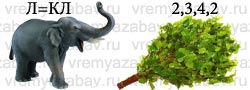  «Буква»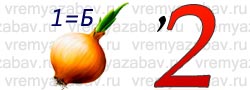 «кОрень»    
     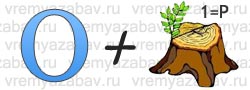 2)  Закончи буквенный ряд. Щ          Ц           Т             П           Л    ?3)  Найди закономерность. Запиши в скобках слово.Гриб ( бирка ) активМрак ( карта ) атом4)  Подбери слово, запиши недостающий слог в скобках.  Обы ( чай ) ка                     Ме (шок) олад 5)  Логический тест на выделение  «лишнего » слова .1. Стол, стул, кровать, пол, шкаф.2. Молоко, сливки, сало, сметана, сыр.3. Ботинки, сапоги, шнурки, валенки, тапочки.4. Молоток, клещи, пила, гвоздь, топор.5. Сладкий, горячий, кислый, горький, соленый.6. Береза, сосна, дерево, дуб, ель.7. Самолет, телега, человек, корабль, велосипед. В описанных  примерах нами достигаются задачи по развитию  речевых и интеллектуально - речевых умений, как показателей функциональной грамотности.Учебный  предмет  «Математика» предполагает формирование вычислительных  навыков, ознакомление с основами геометрии; формирование навыка самостоятельного распознавания расположения предметов на плоскости ,  практическое умение ориентироваться во времени, единицах измерения разных величин, умение решать задачи, сюжет которых связан с жизненными ситуациями.Главной задачей уроков математики является интеллектуальное развитие ребенка, важной составляющей которого является словесно-логическое мышление. Пример. В 1-2 классах  на уроках у обучающихся преобладает наглядное восприятие, а усвоению учебного материала способствуют игровые формы работы.  С этой целью, в содержание урока математики включаются ребусы с предметной тематикой.            « за ДА ча»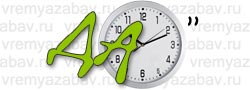            «Уравнение»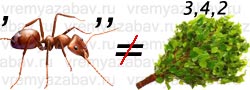    «Пример»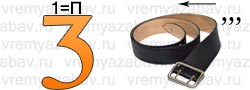  На этапе актуализации знаний и устного счёта целесообразно включать задания на развитие логического мышления через числовые ряды, ряды фигур или букв (циклические, возрастающие и убывающие);Пример задания для 3 класса: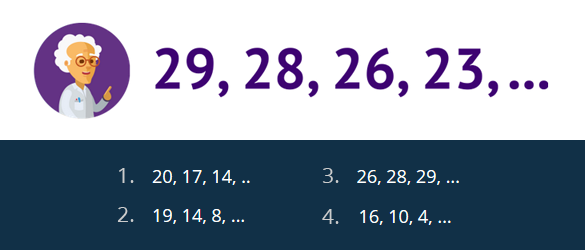  Нами разработан алгоритм последовательности рассуждений младшего школьника при работе с закономерностями:1. Внимательно смотрим на ряд чисел, фигур, животных, предметов.2. Пробуем догадаться, на чем основана закономерность – по какому правилу расположены элементы.3. Пробуем определить тип закономерности.4. Проверяем наши предположения одно за другим, чтобы увидеть какое правило соблюдается.5.Убедившись, что «задуманное» правило соблюдается, мы сможем точно назвать следующие элементы ряда.Интернет-ресурсы позволяют обучающимся самостоятельно продолжить решение подобных заданий.  Детям предлагается использовать полезные ссылки:https://uchi.ru/ https://logiclike.com/math-logic/zakonomernosti https://megaobuchalka.ru/4/42117.html Выполняя подобного рода задания,   обучающиеся активизируют свою мыслительную деятельность, формулируют умозаключения о том, какое число, буква или фигура должны продолжить предложенный ряд, выполняют поиск решения в нестандартной ситуации, что является неотъемлемым условием развития функционально грамотной личности.Обучение математике строится  на основе использования различных  форм  работы над  текстовыми задачами:1. Работа над решенной задачей. 2. Решение задач различными способами. 3. Правильно организованный способ анализа задачи - от вопроса или от данных к вопросу. 4. Представление ситуации, описанной в задаче (нарисовать «картинку»). 5. Самостоятельное составление задач учащимися. 6. Решение задач с недостающими данными. 7. Изменение вопроса задачи. 8. Составление различных выражений по данным задачи и объяснение, что означает то или иное выражение. 9. Объяснение готового решения задачи. 10. Использование приема сравнения задач и их решений. 11. Запись двух решений на доске - одного верного и другого неверного. 12. Изменение условия задачи так, чтобы задача решалась другим действием. 13. Закончить решение задачи. 14. Какой вопрос и какое действие лишнее в решении задачи (или, наоборот, восстановить пропущенный вопрос и действие в задаче). 15. Составление аналогичной задачи с измененными данными. 16. Решение обратных задач.Пример. В 4 классе по теме «Решение задач на встречное движение» (УМК «Школа России») для закрепления в качестве дополнительного учебного материала предлагается  текстовая задача: Из двух населенных пунктов одновременно, навстречу друг другу, выехали два автомобиля и встретились через 5 часов. Первый двигался со скоростью 60 км/ч. Найди скорость второго автомобиля, если известно, что расстояние между пунктами 650 км. Такие задачи нравятся учащимся, т.к. построены на жизненном сюжете.  При решении подобных задач особое внимание уделяется нами разным способам  нахождения ответа, выбору рационального способа решения, составлению выражения после выполненного решения, а также предлагается изменить условие задачи таким образом, чтоб она стала обратной. Как результат, регулярное применение в заданиях арифметики и нестандартных ситуаций, расширяет математический круг интересов младших школьников и дает возможность разбираться в простых закономерностях окружающей их реальности и стремительно применять точные познания в обыденной жизни.   Большие возможности для формирования функциональной грамотности младших школьников содержит учебный предмет «Окружающий мир», который  является интегрированным предметом и включает модули научной (в части «Природа») и общественно-гуманитарной ориентированности (в части «История и обществознание»), а кроме того учитывает исследование основ безопасности жизнедеятельности. На занятиях отрабатываем навык обозначения происшествий во времени языковыми средствами: сначала, затем, ранее, позже, до, в один и то же период. Фиксируем признание ребенком здоровья, как главнейшей ценности человеческого существования, способность беспокоиться о собственном физиологическом состоянии здоровья и придерживаться принципов безопасности жизнедеятельности, в учебное и внеурочное время знакомим с основами правовой грамотности.  У детей имеется возможность  приготовить собственный материал по обозначенной проблеме, а кроме того составить собственные вопросы и задачи.Пример. В 3 классе  в рамках муниципального семинара заместителей директоров  по воспитательной работе на площадке МБОУ «Гимназия №1» было проведено  занятие «Закон и порядок», целью которого было способствовать формированию правовой культуры и поведенческих мотивов младших школьников  через ознакомление с основными правами и свободами, изложенными в Конвенции о правах ребенка, в Конституции РФ. На занятии присутствовали представители пожарной охраны, налоговой инспекции, правоохранительных органов.  Взаимодействие школы и межведомственных структур во внеурочной деятельности помогает младшим школьникам так же повышать уровень своей функциональной грамотности в области социально-профессиональной ориентации.Пример 2.  В соавторстве  с коллегами разработан  и ведется курс внеурочной деятельности «Финансовая грамотность. Экономика в начальной школе» (возраст учащихся 10-11 лет), который  нацелен   на повышение грамотности младших школьников  в сфере финансов, формирование базовых знаний и навыков управления личными финансами, формирование системы знаний о бюджете и финансах в жизни общества,  приобретение опыта применения полученных знаний и умений для решения элементарных вопросов в области финансовой грамотности и экономики семьи.Данный курс так же способствует формированию функциональной грамотности личности, в частности, таких ее параметров, как:ориентация в мире и действие в соответствии с общественными ценностями, ожиданиями и интересами (например, уметь соотносить и координировать свои действия с действиями других людей);самостоятельность в ситуации выбора и принятия решений;ответственность за свои решения;ответственность за себя и своих близких;адаптация в социуме и  активное влияние на него.   Учебный предмет «Технология» предполагает  освоение обучающимися  различных умений и навыков самообслуживания, ручных технологий обработки разных материалов; сформированность индивидуально-творческих особенностей личности, требуемых для познания себя как личности, т.е. приоритетным становится личностный результат обучающегося, что является одной из задач успешного формирования функциональной грамотности.Пример:  В 4 классе на уроках  дети получают возможность изучить основы работы с компьютером по теме «Компьютерная грамотность». Младшим школьникам предлагается выполнить  проектную пошаговую работу по составлению текстовых документов,  простейших презентаций, включению в документ  картинок, фотографий  и звуковых файлов. Результатом стала защита презентаций, где демонстрировалось  умение раскрыть заданную тему, показать владение современными информационными технологиями, что так же является одним из признаков функциональной грамотности.Большие возможности для формирования функциональной грамотности младших школьников заложены в уроках литературного чтения. Здесь используются  приёмы и методы, направленные на овладение учащимися навыками грамотного беглого чтения, ознакомления с произведениями детской литературы.Формируются умения:работы с текстом: выделение темы и главной мысли, выделение в тексте смысловых частей, составление цитатного плана произведения, анализ характеров героев;умение найти нужную книгу в библиотеке; умение подобрать произведение на заданную тему;умение оценить работу товарища; умение слушать и слышать, высказывать своё отношение к прочитанному, к услышанному;умение извлекать нужную информацию из прочитанного текста с целью аргументации ответа на вопрос.  Пример: В 4 классе  практикуем написание творческих мини-работ: отзыв о прочитанном произведении (Например: М. Лермонтов «Ашик-Кериб»),  составление  краткой аннотации  к книге или произведению (Например:  В. Драгунский «Денискины рассказы»).  Данный вид работы пока труден для некоторых  обучающихся 4 класса, так как у них только закладываются навыки извлечения информации из реального текста  для его понимания, сжатия, трансформации. Но работу в данном направлении необходимо продолжать, т.к. способность человека свободно использовать эти навыки  определяет его функциональную грамотность. При формировании функциональной грамотности особое значение имеет система оценивания учебной деятельности учащихся. В отличие от традиционной, оцениваемые параметры разделяются на критерии. В каждом критерии выделены уровни знаний, умений и навыков, а также деятельностные показатели. Система оценивания делится на текущую, формирующую и итоговую. В конце четверти или полугодия ученик получает определенную совокупность баллов, которые подразделяются на «отлично», «хорошо», «удовлетворительно». Как мы видим, при этом виде оценивания ученик имеет больше возможностей показать, проявить себя. Ученик оценивается в деятельности, а это очень важно при формировании его функциональной грамотности. Таким образом, подобная система оценивания помогает формировать на уроках функциональную грамотность учащихся, развивать основные умения и навыки, воспитывает внутреннюю самооценку, повышает учебную мотивацию учащихся. Для формирования функциональной грамотности необходимо создать особую образовательную среду, причем не только на уроке, но и во внеурочное время. Эффективными внеурочными технологиями формирования и развития функциональной грамотности младших школьников в условиях гимназии являются профориентационные технологии и технологии проектной деятельности. Ранняя профориентация позволяет младшему школьнику сформировать круг профессиональных интересов и предпочтений, научиться применять полученные на уроках знаний на практике. Проектная деятельность позволяет развивать у младших школьников социально-ориентированные качества  успешной и конкурентоспособной личности. Дети приходят в школу самые разные: собранные и несобранные, внимательные и рассеянные, быстро схватывающие и медлительные, неряшливые и аккуратные. Едины они в одном. Все дети без исключения приходят в школу с искренним желанием хорошо учиться. Красивое человеческое желание — хорошо учиться — озаряет весь смысл школьной жизни. Нет сильных или слабых — есть заинтересованные. Нам, педагогам, надо поддержать, развить человека в человеке, помочь человеку жить в мире и согласии с людьми, природой, культурой, цивилизацией, так как школа, на наш взгляд, является, пожалуй, единственным и очень важным источником формирования функциональной грамотности.  5. Анализ результативности опытаТеоретическая значимость представленного нами опыта заключается в том, что доказана актуальность, раскрыто понятие, выявлены  и обоснованы условия, необходимые для  формирования функциональной грамотности  у младших школьников в условиях гимназии.Практическая значимость представленного нами опыта  заключается в том, что основные теоретические положения отражены в разработанном комплексе учебных занятий и программах внеурочной деятельности, применение которых позволяет существенно улучшить процесс формирования функциональной грамотности детей младшего школьного возраста.Практическую значимость представленного опыта подтверждает положительная динамика достижений учащихся 4-го класса по годам обучения (Таблица 1.)Таблица 1.Сведения о достижениях обучающихся 4-го «Б»  класса  МБОУ «Гимназия №1» Рузаевского муниципального районаО положительной динамике развития функциональной грамотности свидетельствуют так же результаты мониторинга, направленного на исследование следующих её параметров:самосовершенствование  (или регулятивные действия); интеллектуальные умения (учебно-познавательные, информационные, ценностно-смысловые компетенции или познавательные универсальные действия); оценочные умения (ценностно-смысловые компетенции или личностные действия); коммуникативные умения (общекультурные, коммуникативные, социально-трудовые компетенции или коммуникативные действия).6. Трудности и проблемы при использовании опыта.Трудности и проблемы при использовании представленного нами опыта заключаются в следующем:разработка и создание «кейсов» заданий, направленных на формирование и развитие функциональной грамотности по каждому учебному предмету начальной ступени образования;совершенствование системы оценивания обучающихся;отсутствие целевого инструментария для мониторинга функциональной грамотности младших школьников. 7. Адресность опыта.Опыт работы по формированию и развитию функциональной грамотности младших школьников может быть использован в любой общеобразовательной школе на ступени начального образования как педагогами с высокой планкой профессионального мастерства, так и начинающими педагогами. 8. Наглядные приложения.Слайдовая презентация с речевым сопровождением. https://nkavdeykina.wixsite.com/mysite/novosti-i-sobytiya Список источников1. Национальный план действий по формированию функциональной грамотности школьников на 2016-2020 гг. //www.edu.gov.kz/fileadmin/user_upload/news/prezentacija_k_vystupleniju_ministra.pptx (дата обращения: 28.02.2019 г.).2. Примерная основная образовательная программа образовательного учреждения. Начальная школа / сост. Е. С. Савинов. – 4-е изд., перераб. – М. : Просвещение, 2013. – 223 с. 3. Федеральный государственный образовательный стандарт начального общего образования (приказ от 06.10.2009 г. №373 Минобрнауки России, зарегистрирован в Минюсте России 22.12.09 г., рег. № 17785).4. Фундаментальное ядро содержания общего образования  / под ред. В. В. Козлова, А. М. Кондакова. – М.: Просвещение, 2009. – 48 с.5. Гаврилюк, В. В. Преодоление функциональной неграмотности и формирование социальной компетентности / В. В. Гаврилюк // Социологические исследования. – 2016. – № 12. – С. 12-19.6. Громова О. П. Развитие информационной грамотности учащихся в школьной и детской библиотеке / О. П. Громова // Библиотека в школе – Первое сентября. – 2016. – № 17. – С. 42. 7. Губанова, М. И., Лебедева, Е. П. Функциональная грамотность младших школьников: проблемы и перспективы формирования / М. И. Губанова и др.  // Начальная школа плюс до и после. – 2017. – №12. –  С. 22-28.8. Кемельбекова, Г. А. Особенности формирования функциональной грамотности учащихся по предметам гуманитарного цикла / Г. А. Кемельбекова // Проблемы и перспективы развития образования: материалы VIII Междунар. науч. конф. (г. Краснодар, февраль 2016 г.). — Краснодар: Новация, 2016. — С. 6-9. — URL https://moluch.ru/conf/ped/archive/187/9552/  (дата обращения: 05.03.2019).9. Мещерякова, И. А. Функциональная неграмотность // Психологический словарь: URL: http://www.anypsy.ru/glossary/funktsionalnaya-negramotnost (дата обращения: 03.03.2019 г.).10. Огарев, Е. И. Проблема грамотности в контексте социальных перемен / Е. И. Огарев // Человек и образование. – 2016. – № 8, 9. – С.44-49. 11. Особенности формирования функциональной грамотности учащихся основной школы по предметам естественнонаучного цикла. Методическое пособие. – Астана : Национальная академия образования им. И. Алтынсарина, 2016. – 38 с. 12. Русинова, Л. П. Педагогический словарь по темам: Учебное пособие. – Сарапул, 2015. – URL: http://didacts.ru/dictionary/1025/word/obrazovatelnoe-prostranstvo (дата обращения: 02.03.2019 г.).13. Холодная М. А. Приоритеты современного школьного образования: способность адаптироваться к социуму или интеллектуальное развитие и воспитание? / М. А. Холодная // Материалы IV Всероссийского съезда психологов образования России «Психология и современное российское образование» (8-12 декабря 2016 г., Москва). — М. : Наука, 2017. – С. 12-18.14. Хуторской, A. B. Практикум по дидактике и методикам обучения  /A. B. Хуторской. – СПб .: Питер, 2014. – 541с. 15. Янгирова В. М., Шамигулова О. А. Методологические ориентиры профессиональной подготовки учителя к диагностике образовательных результатов / В. М. Янгирова и др. // Современные проблемы науки и образования. – 2015. – № 5.; URL: http://www.science-education.ru/ru/article/view?id=22221 (дата обращения: 01.03.2019 г.).Статус участника олимпиады, конкурса и т.п.2016-2017 уч.г.2017-2018 уч.г.2018-2019 уч.г.Общее количество мероприятий школьного, муниципального и регионального уровнейКоличество олимпиад -11 (принимало участие- 42 чел.)Количество конкурсов – 5      (принимало участие 8 чел.)Количество олимпиад -17 (принимало участие- 53 чел.)Количество конкурсов – 7      (принимало участие 11 чел.)Количество олимпиад- 14 (принимало участие -70 чел.)Количество конкурсов – 8 (принимало участие -26 чел.)Победители (%)Олимпиады-19 чел.           (45%)Конкурсы- 3 чел.          (38%)Олимпиады-35 чел.           (66%)Конкурсы- 5 чел.      (45%)Олимпиады -  48  чел.           (68%)Конкурсы- 16 чел.      (62%)Призеры (%)Олимпиады-7 чел.           (17%)Конкурсы- 4 чел.      (50 %)Олимпиады - 11 чел.          (21%)Конкурсы-  2 чел.           (18%)Олимпиады - 15 чел.          (22%)Конкурсы-  10 чел.           (39%)